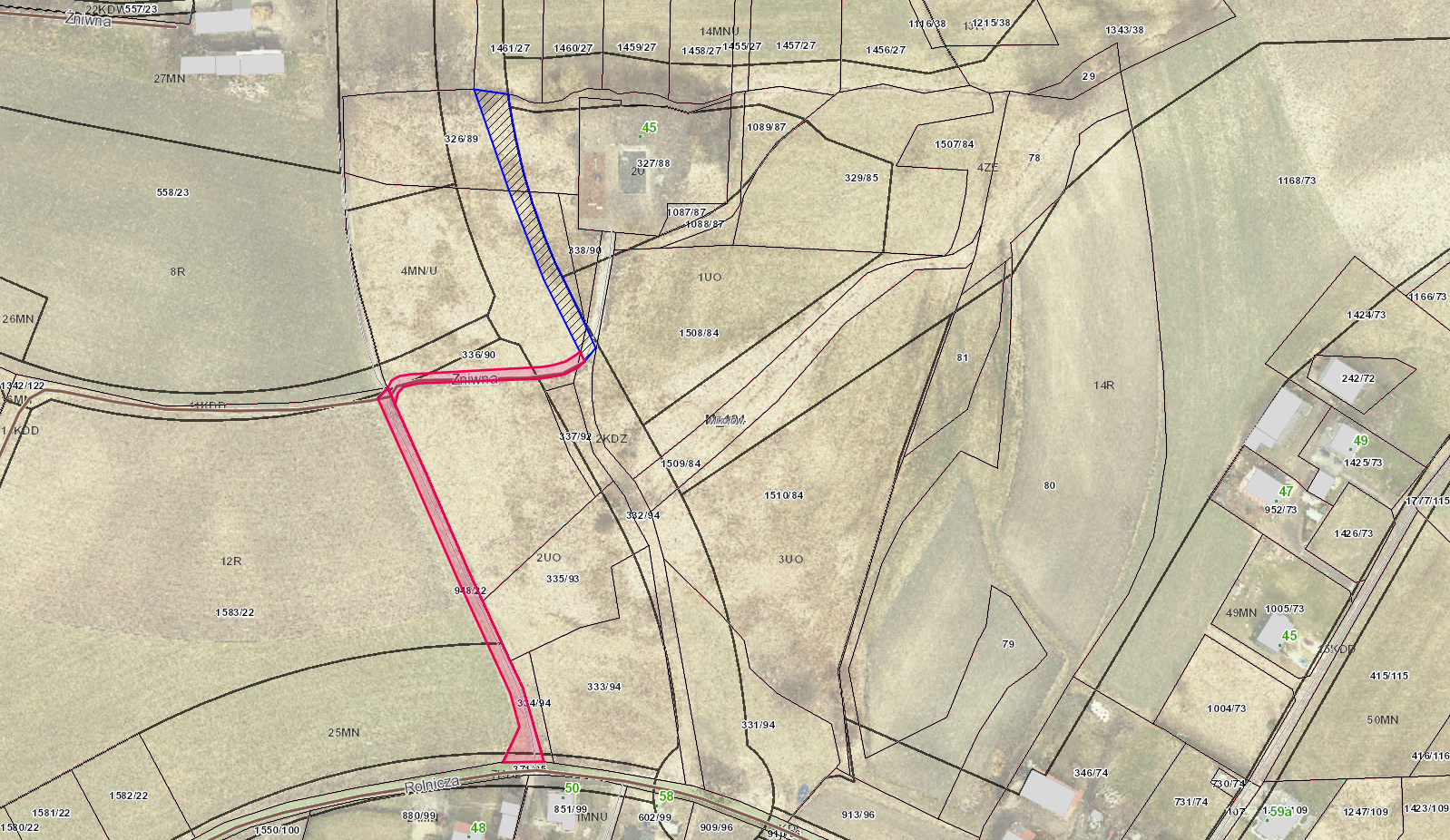 Legenda: 	- przebieg służebności gruntowej	- przebieg podlegający zawarciu umowy na przejazd 